绝密★启封前 2015年普通高等学校招生全国统一考试(天津卷)数学（理工类）本试卷分第Ⅰ卷（选择题）和第Ⅱ卷（非选择题）两部分，共150分。考试用时120分钟。考试结束后，第Ⅰ卷1至3页，第Ⅱ卷4至6页。注意事项：	1.答卷前，考生务必将自己的姓名、准考证号填写在答题卡上，并在规定位置粘贴考试用条形码。答卷时，考生务必将答案涂写在答题卡上，答在试卷上无效。考试结束后，将本市卷和答题卡一并交回。祝各位考生考试顺利！第Ⅰ卷注意事项：每小题选出答案后，用铅笔将答题卡上对应题目的答案标号涂黑，如需改动，用橡皮擦干净后，在选涂其他答案标号。本卷共8小题，每小题5分，共40分。参考公式：如果时间A，B互斥，那么   如果事件A,B相互独立，那么  P(AB)=P(A)+P(B)              P(AB)=P(A)P(B)柱体的体积公式V=Sh，      椎体的体积公式V=Sh  其中S表示柱体的地面面积， 其中S表示椎体的地面面积  H表示柱体的高 .            h表示椎体的高.一、选择题：在每个小题给出的四个选项中，只有一项是符合题目要求的。（1）已知全集U=｛1，2，3，4，5，6，7，8｝，集合A=｛2，3，5，6｝，集合B=｛1，3，4，6，7｝，则集合ACUB=（A）{2,5}       (B)｛3，6｝    （ C）｛2，5，6｝    （D）｛2，3，5，6，8｝（2）设变量x,y满足约束条件则目标函数Z=x+6y的最大值为（A）3  （B）4  （C）18   （D）40阅读右边的程序框图，运行相应的程序，则输出S的值为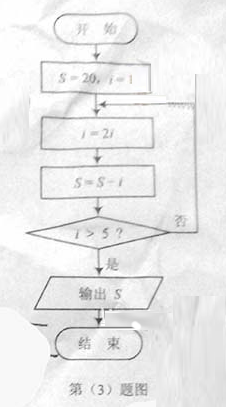 -10    (B)6     (C)14     (D)18设x=R，则“| x-2 |<1”是“x²+x-2>0”的充分而不必要条件  必要而不充分条件  充要条件既不充分也不必要条件（5）如图，在圆O中，M、N是弦AB的三等分点，弦CD，CE分别经过点M，N，若CM=2,MD=4，CN=3，则线段NE的长为（A）  （B）3 （C） （D）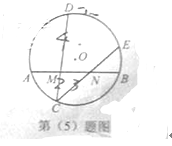 （6）已知双曲线—=1 （a>0,b>0）的一条渐近线过点（2，），且双曲线的个焦点在抛物线=4x的准线上，则双曲线的方程为（A）—=1   （B）—=1（C）—=1     （C）—=1（7）已知定义在R上的函数f（x）=2|1-m|-1（m为实数）为偶函数，记a=f(log0.53),b=f(log25),c=f（2m），则a，b，c的大小关系为(A) a＜b＜c    (B ) a＜c＜b    (C) c＜a＜b     (D)c＜b＜a（8）已知函数F(x)=函数g(x)=b-f(2-x),其中b∈R，若函数y=f(X)-g(x)恰有4个零点，则b的取值范围是（A）（， +∞）           （B）（-∞，）（C）（0， ）          （D）（，2）第II卷注意事项：用黑色墨水的钢笔或签字笔将答案写在答题卡上。本卷共12小题，共110分。二、填空题：本大题共6小题，每小题5分，共30分。（9）i是虚数单位，若复数(1-2i)(a+i)是纯虚数，则实数a的值为.（10）一个几何体的三视图如图所示（单位：m），则该几何体的体积为m3.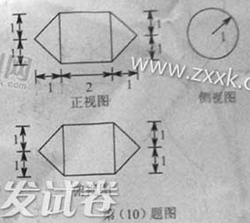 （11）曲线y=x2与直线y=x所围成的封闭图形的面积为.（12）在（x—）6的展开式中，x2的系数为（13）在△ABC中，内角A，B，C所对的边分别为a，b，c.已知△ABc的面积为3，b-c=2，cosA=—，则a的值为（14）在等腰梯形ABCD中，已知AB∥DC，AB=2，BC=1，∠ABC=60°.动点E和F分别在线段BC和DC上，且=λ，=，则·的最小值为三、简答题：本大题共6小题，共80分，解答应写出文字说明，证明过程或演算步骤。（15）（本小题满分13分）已知函数。（Ⅰ）求的最小正周期；（Ⅱ）求在区间[—]内的最大值和最小值。（16）（本小题满分13分）
为推动乒乓球运动的发展，某乒乓球比赛允许不同协会的运动员组队参加，现有来自甲协会的运动员3名，其中种子选手2名，乙协会的运动员5名，其中种子选手3名，从这8名运动员中随机选择4 人参加比赛。
（Ⅰ）设A为事件“选出的4人中恰有2名种子选手，且这2名种子选手来自同一个协会”，求该情况发生的概率；
（Ⅱ）设X为选出的4人中种子选手的人数，求随机变量X的分布列和数学期望。 （17）（本小题满分13分）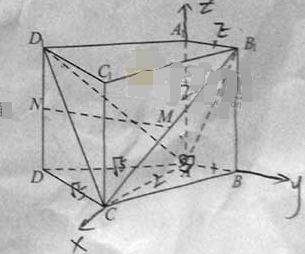 如图，在四棱柱ABCD- 中，侧棱 ⊥  底面ABCD，AB⊥AC，AB=1，AC==2，AD=CD= ,且点M和N分别为 和 的中点。（Ⅰ）求证：MN//平面ABCD（Ⅱ）求二面角 的正弦值；（Ⅲ）设E为棱 上的点，若直线NE和平面ABCD所成角的正弦值为 ，求线段 的长(18)(本小题满分13分)	已知数列求的值和的通项公式；设，，求数列的前项和。19.(本小题满分14分)	已知椭圆的左焦点为F（-c,0），离心率为，点在椭圆上且位于第一象限，直线FM被圆截得的线段的长为，.(Ⅰ)求直线FM的斜率；(Ⅱ)求椭圆的方程；(Ⅲ)设动点P在椭圆上，若直线FP的斜率大于，求直线OP（O为原点）的斜率的取值范围。（20）（本小题满分14分）已知函数∈R，其中n∈ ，且n≥2.（I）讨论的单调性；（II）设曲线y=与x轴正半轴的焦点为P，曲线在点P处的切线方程为y=g（x），求证：对于任意的正实数x，都有f(x)≤g（x）；（III）若关于x的方程=a（a为实数）有两个正实数根，求证：